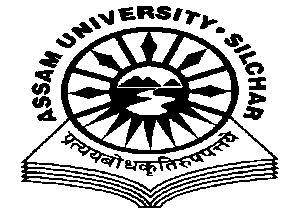 Department of Philosophy                                                                                                                  Assam University, SilcharThe Meeting of the Department Research Committee, Dept. of Philosophy, AUS,  which was held on 15th February, 2021, Online ( Google Meet).Members Present:Dr. Pius V Thomas (Head I/C, In Chair) Prof. Prof. A Nataraju (Dean, SR School of Philosophical Studies, AUS)Prof. S P S Chauhan (Member)Prof. Subhra Nag (Member)Prof. Nirmali Barman ( Member) Dr. Munmun Chakraborty (Member)     MinutesMinutes of the last Meeting, which was held on 10/08/2021/2019, was read and confirmed. The Meeting discussed the following agenda items which were placed on table for approval, such as, 1. the request for Extension of the Period of Research of Bappa Ranjan Das ( PhD), Premabati Sharma (PhD), and Monika Chakma, Nawaz Sarif Mazumder (M Phil), and  2. .   .      the request to forward the Panel of Examiners of Bappa Ranjan Das ( PhD – PT), Swarnali Roy Choudhury (PhD – PT), Chongtham Nonglen Meitei (PhD – FT), Poulami Chakraborty (PhD – FT), and forwarded for the BPGS approval. The Meeting also discussed the case of the Research Scholars joined in 2020-21 for M Phil- PhD Course/Course work, 1. Basanta Jyoti Bhuyan (PhD – FT) 2. Dhritisree Das (PhD – FT) 3. Manasebee Parasara (PhD –FT) 4. Vanlal Rinchhana (PhD – FT) (Admitted to the Department of Philosophy as per the notification of the competent authority,AURW-13/02R/15/2018, dated 19/01/2021). Some of their request/ proposal for applying for Research Fellowships – Vanlal Rinchhana (UGC – JRF), Dhitishtree Das (Non Net Fellowship), Manasebee Parasara ( Non-Net Fellowship), were placed on table for discussion and approval. The Meeting approved the names and proposals.        The Meeting ended with thanks to and from the Chair. Dr. Pius V Thomas                                                                                                                              Head I/C                                                                                                                                          Department of Philosophy 